TAREA DE LENGUA 6º B, MIÉRCOLES  29-4-20.1.Escribe las palabras sinónimas de alfabeto, estudiante, baile, triste, mamá, pelota y libreta.Observa la imagen. Vamos a recordar las palabras antónimas.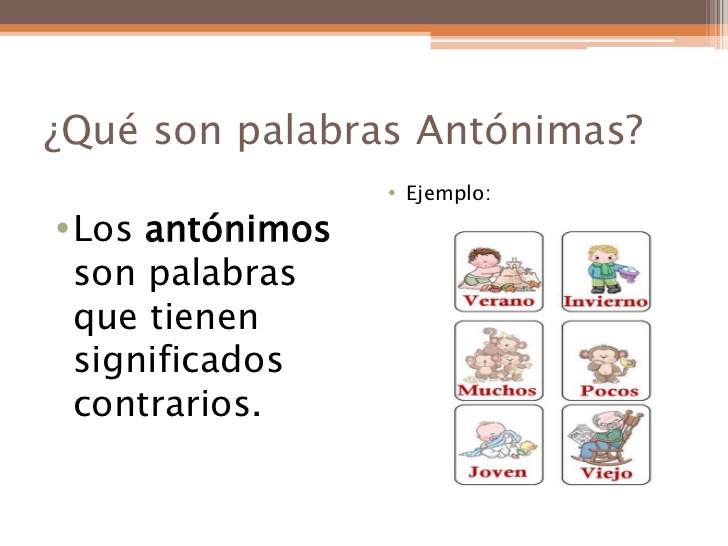 2.Escribe palabra antónimas de frío, lento, abierto, blanco, noche, verdad, comprar, salir y calentar.Fíjate en las siguientes palabras para realizar las actividades 3 y 4. Son: cámara, ratón, cajero, casa, árbol, esdrújula, palabras.3. Separa en sílabas cada una de ellas  y rodea la sílaba tónica de cada palabra.4. Indica qué tipo de palabra es cada una, en función del lugar donde se ubica su sílaba tónica.5. Encuentra el sustantivo y el adjetivo de las siguientes oraciones. Completa la tabla siguiendo el ejemplo.1.Las niñas están alegres.2.La mesa es redonda.3. Esos gorros son blancos.4.Hoy hace un día soleado.Recuerda que la sílaba tónica es la sílaba que suena con mayor intensidad en cada palabra. Por ejemplo de trabajo, la sílaba tónica es ba.Recuerda que hay tres tipos:AGUDAS: TIENEN LA SÍLABA TÓNICA ESTÁ EN ÚLTIMO LUGAR. EJ: SILLÓN, SOFÁ…LLANAS: TIENEN LA SÍLABA TÓNICA ESTÁ EN PENÚLTIMO LUGAR. EJ: CASA, ÁRBOL…ESDRÚJULAS: TIENEN LA SÍLABA TÓNICA ESTÁ EN ANTEPENÚLTIMO LUGAR. EJ: ESDRÚJULA, CÁMARA…ORACIONESSUSTANTIVOADJETIVOGÉNERONÚMERO1º niñas alegres femeninoplural 2º3º4º